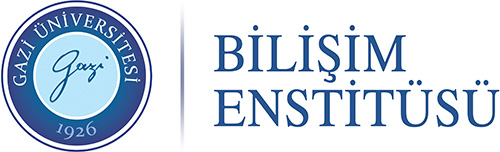 DOKTORA TEZ SAVUNMA SINAVI ÖNCESİJüri Üyesi  - Tez Teslim TutanağıDOKTORA TEZ SAVUNMA SINAVI ÖNCESİJüri Üyesi  - Tez Teslim TutanağıÖğrencininÖğrencininNumarasıAdı SoyadıAna Bilim DalıDanışmanıTez Konusu         Yukarıda bilgileri bulunan doktora programı öğrencisine ait tezin bir örneğini, savunma öncesi incelemek üzere,  PDF formatında (….) / WORD formatında (….) /  ELDEN ÇIKTI (….)  olarak teslim aldım.         Yukarıda bilgileri bulunan doktora programı öğrencisine ait tezin bir örneğini, savunma öncesi incelemek üzere,  PDF formatında (….) / WORD formatında (….) /  ELDEN ÇIKTI (….)  olarak teslim aldım.Tarih:….../….../2020İmzasıTarih:….../….../2020İmzasıÖğretim Üyesi Unvanı, Adı ve SoyadıÖğretim Üyesi Unvanı, Adı ve SoyadıNot: Bu form danışmana e-posta aracılığı ile gönderilecektir.Not: Bu form danışmana e-posta aracılığı ile gönderilecektir.GAZİ ÜNİVERSİTESİ 02.12.2020 tarih ve 159 sayılı SENATO KARARI 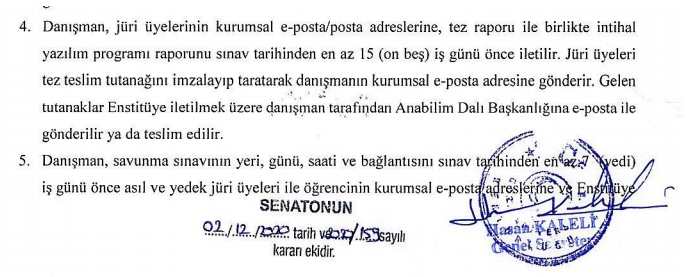 GAZİ ÜNİVERSİTESİ 02.12.2020 tarih ve 159 sayılı SENATO KARARI 